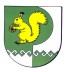 от «31» мая 2021 г.  №302  О внесении изменений в постановление Администрации Моркинского муниципального района от 31 мая 2017 года №266 Руководствуясь Уставом Моркинского муниципального района Республики Марий Эл, Администрация Моркинского муниципального района     п о с т а н о в л я е т:1. Внести в постановление Администрации Моркинского муниципального района от 31 мая 2017 года №266 «Об утверждении Административного регламента предоставления муниципальной услуги «Проведение аукциона, а также образование земельного участка для его продажи или предоставления в аренду путем проведения аукциона                           по инициативе заинтересованных в предоставлении земельного участка гражданина или юридического лица» следующие изменения:1.1. пункт 2 постановления изложить в следующей редакции: «2. Разместить настоящее постановление на официальном                  интернет – портале Республики Марий Эл в разделе Администрации Моркинского муниципального района»;1.2. внести в Административный регламент предоставления муниципальной услуги «Проведение аукциона, а также образование земельного участка для его продажи или предоставления в аренду путем проведения аукциона по инициативе заинтересованных в предоставлении земельного участка гражданина или юридического лица», утвержденный вышеуказанным постановлением, следующие изменения:1.2.1. в пункте 2 слова «муниципального образования «Моркинский муниципальный район»  заменить словами «Моркинского муниципального района»;1.2.2. в пунктах 3, 5, 6.3, 24, 33, 42 слова «в разделе администрации муниципального образования «Моркинский муниципальный район»  заменить словами «в разделе Администрации Моркинского муниципального района»;1.2.3. в абзаце 5 пункта 3 слова «отдела архитектуры, муниципального хозяйства, ГО и ЧС и мобилизационной работе» заменить словами «отдела архитектуры, капитального строительства и муниципального хозяйства Администрации»;1.2.4. абзац 6 пункта 3 изложить с следующей редакции «Отдел архитектуры, капитального строительства и муниципального хозяйства Администрации» - 8 (83635) 9-12-02»;1.2.5. в пункте 11 слова «Устав муниципального образования «Моркинский муниципальный район» заменить словами «Устав Моркинского муниципального района Республики Марий Эл»;1.2.6. абзац 7 пункта 11 изложить в следующей редакции: «Федеральный закон от 13.07.2015 N 218-ФЗ «О государственной регистрации недвижимости»;1.2.7. абзац 15 пункта 11 изложить в следующей редакции: «иные нормативные правовые акты Российской Федерации, Республики Марий Эл и Моркинского муниципального района, регламентирующие порядок предоставления земельных участков на территории Моркинского муниципального района»; 1.2.8. в пункте 13 :- абзац 1 признать утратившим силу;- абзац 2 изложить в следующей редакции:«выписка из Единого государственного реестра недвижимости о правах на приобретаемый земельный участок или уведомление об отсутствии в Едином государственном реестре недвижимости запрашиваемых сведений о зарегистрированных правах на указанный земельный участок;»;1.2.9. в подпункте 1) пункта 15.2. слова «Федерального закона                                «О государственном кадастре недвижимости» заменить словами «Федерального закона от 13.07.2015 N 218-ФЗ «О государственной регистрации недвижимости»; 1.2.10. в абзаце 1 пункта 25 слова: «(с использованием, в том числе универсальной электронной карты)» исключить;1.2.11. в пунктах 27.1, 27.2, 28, 28.1, 28.2, 35 слова «отдела архитектуры, муниципального хозяйства, ГО и ЧС и мобилизационной работе Администрации» заменить словами «отдела архитектуры, капитального строительства и муниципального хозяйства Администрации»;1.2.12. абзац 3 подпункта 3 пункта 28.1 изложить в следующей редакции: «Филиал ФГБУ «ФКП Росреестра» по Республике Марий Эл» для получения выписки из Единого государственного реестра недвижимости на приобретаемый земельный участок или уведомления об отсутствии в Едином государственном реестре недвижимости запрашиваемых сведений»;1.2.13. в Приложении №3 слова «Федеральным законом                                              «О государственном кадастре недвижимости» заменить словами «Федеральным законом от 13.07.2015 N 218-ФЗ «О государственной регистрации недвижимости».2. Настоящее постановление разместить на официальном                интернет – портале Республики Марий Эл в разделе Администрации Моркинского муниципального района.3. Контроль за исполнением настоящего постановления возложить 
на заместителя главы Администрации Моркинского муниципального района Тихонову А.М.               Глава Администрации Моркинского муниципального района  			                 А.ГолубковМОРКО МУНИЦИПАЛЬНЫЙ РАЙОН  АДМИНИСТРАЦИЙПУНЧАЛАДМИНИСТРАЦИЯМОРКИНСКОГО МУНИЦИПАЛЬНОГО  РАЙОНАПОСТАНОВЛЕНИЕ